08.06.2020r. poniedziałekTemat: Ćwiczymy kreatywność, logiczne myślenie, spostrzegawczość oraz małą motorykę. Karty pracy.Dzień dobry!Na dzisiaj przygotowałam dla Was kilka kart pracy. Wypełnijcie je zgodnie z poleceniami!Miłej pracy!Labirynt. Pomóż chmurce dotrzeć do słoneczka 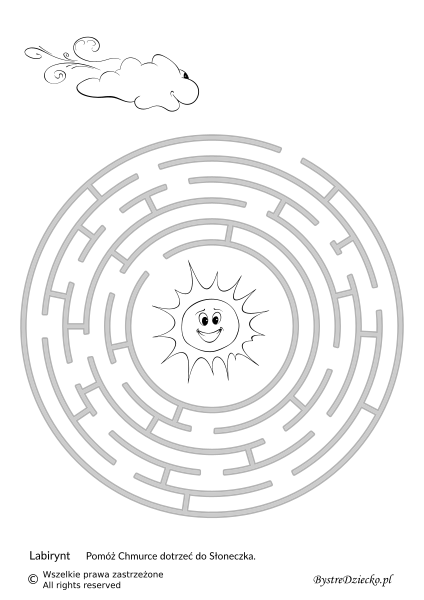 Brawooooo……!!!!!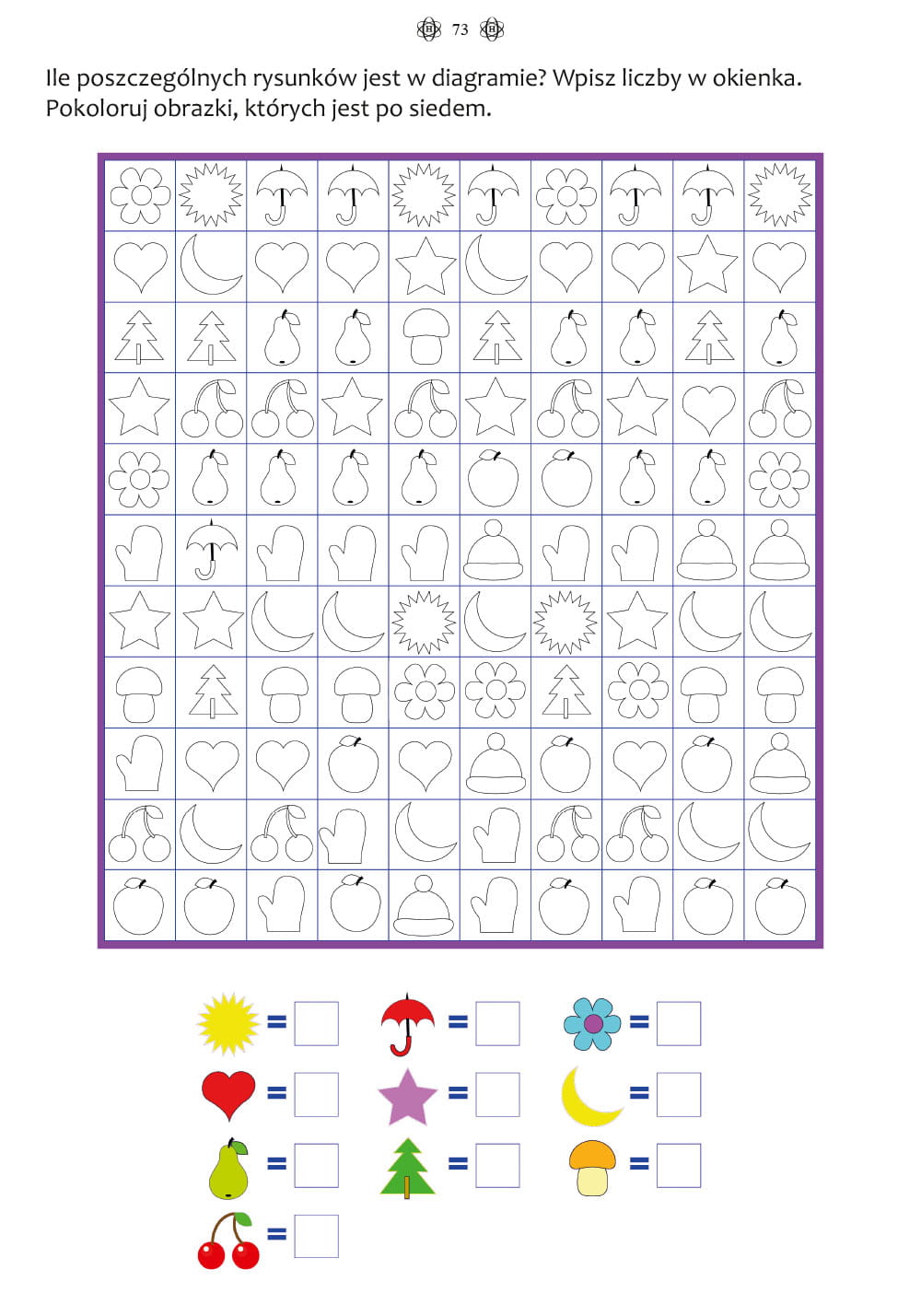 I jeszcze troszkę grafomotoryki….Popraw zaczarowaną szafę po śladzie.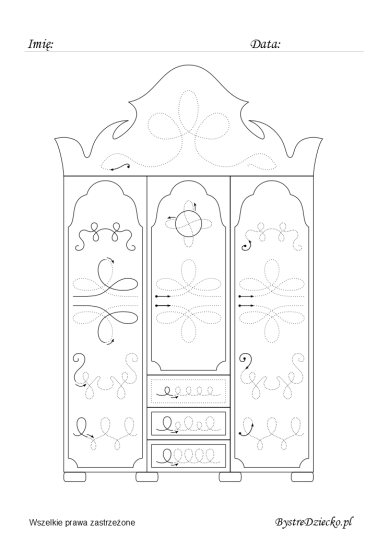 … a te zadania są dla Kamila i Seweryna 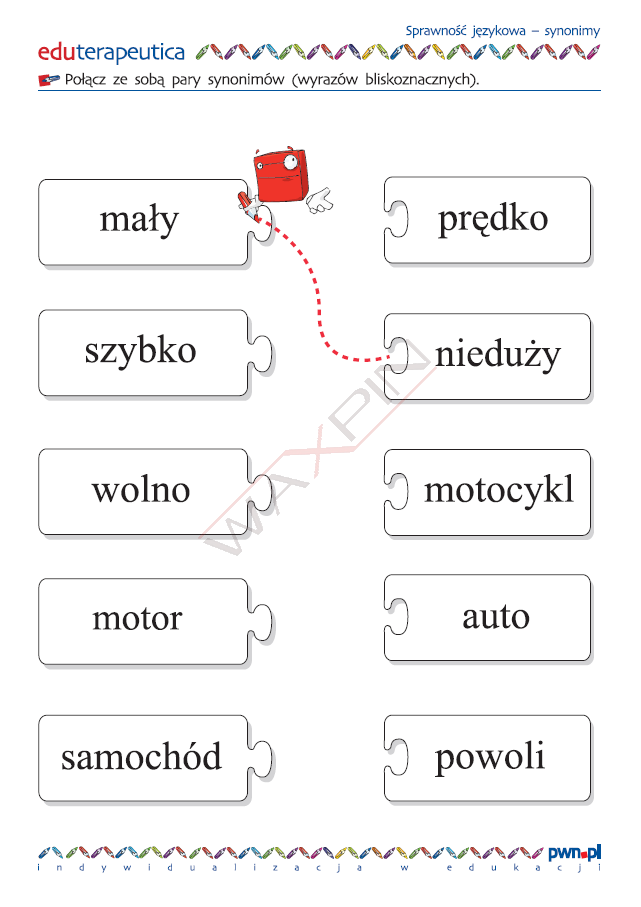 Wykonaj obliczenia: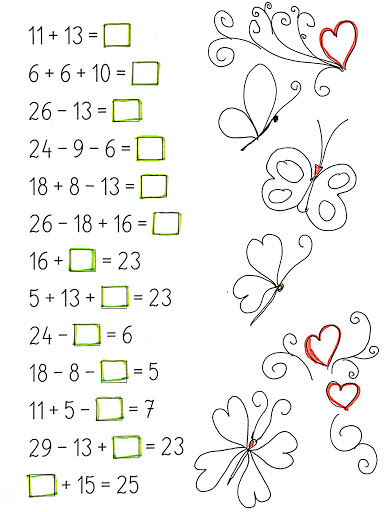 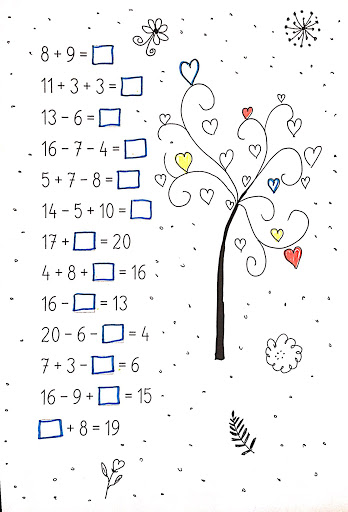 Dziękuję i życzę miłego dnia !!!